Vadlīnijas par liellopu, aitu, kazu un zirgu šķirnes noteikšanu un tās reģistrēšanu datu bāzēZemkopības ministrijaLauksaimniecības datu centrsLatvijas Biozinātņu un tehnoloģiju universitāteVadlīnijas spēkā no 2020.gada 1.jūnija.Grozījumi/papildinājumi:14.09.2021.21.10.2021.11.03.2022. (šķirņu klasifikatorā un šķirnes apzīmējuma atbilstības tabulā iekļauta jauna aitu šķirne “Leinas”)21.12.2022. (šķirņu klasifikatorā un šķirnes apzīmējuma atbilstības tabulā iekļauta jauna aitu šķirne “Islandes”)27.06.2023. (šķirņu klasifikatorā un šķirnes apzīmējuma atbilstības tabulā iekļauta jauna liellopu šķirne “Latvijas brūnā vecais tips” un jauna aitu šķirne “Latvijas tumšgalve vecais tips”)03.10.2023.2020Saturs1.	Ievads	31.1. Mērķis	31.2. Mērķa grupa	31.3. Vadlīniju izstrādātājs Zemkopības ministrijas, Datu centra un Latvijas Biozinātņu un tehnoloģiju universitātes izveidota darba grupa.	31.4. Vadlīnijās izmantoto terminu raksturojums:	31.5. Regulējošie normatīvie akti:	42. Vispārīgie jautājumi	53. Liellopa šķirnes noteikšana un tās reģistrēšana datu bāzē	6Liellopu šķirņu klasifikators	6Liellopu šķirnes apzīmējuma atbilstības tabula	84. Aitu šķirnes noteikšana un tās reģistrēšana datu bāzē	9Aitu šķirņu klasifikators	9Aitu šķirnes apzīmējuma atbilstības tabula	105. Kazu šķirnes noteikšana un tās reģistrēšana datu bāzē	11Kazu šķirņu klasifikators	11Kazu šķirnes apzīmējuma atbilstības tabula	126. Zirgu šķirnes noteikšana un tās reģistrēšana datu bāzē	13Zirgu šķirņu klasifikators	15Latvijas siltasiņu zirgu šķirnes apzīmējuma atbilstības tabula	20Poniju zirgu šķirnes ar izmēru skaustā līdz 155 cm šķirnes apzīmējuma atbilstības tabula	21Ievads1.1. MērķisNoteikt metodiku Lauksaimniecības datu centram (turpmāk – Datu centrs) liellopu, aitu, kazu un zirgu šķirnes noteikšanai un tās reģistrēšanai datu bāzē.1.2. Mērķa grupaDatu centrs, šķirnes lauksaimniecības dzīvnieku audzētāju biedrības, šķirnes lauksaimniecības dzīvnieku vērtēšanas eksperti un lauksaimniecības dzīvnieku īpašnieki.1.3. Vadlīniju izstrādātājsZemkopības ministrijas, Datu centra un Latvijas Biozinātņu un tahnoloģiju universitātes izveidota darba grupa.1.4. Vadlīnijās izmantoto terminu raksturojums:Šķirne – ir dzīvnieku populācija, kas ir pietiekami viendabīga, lai to par atšķirīgu no citiem tās pašas sugas dzīvniekiem uzskatītu viena vai vairākas audzētāju grupas, kuras ir vienojušās minētos dzīvniekus, norādot zināmos to priekštečus, ierakstīt ciltsgrāmatās, lai atražotu to iedzimtās īpašības, audzēšanas programmā izmantojot reprodukciju, apmaiņu un selekciju (Regula Nr. 2016/1012, 2.panta 2.punkts);Tīršķirnes vaislas dzīvnieks – ir dzīvnieks, kas ir ierakstīts vai reģistrēts un atbilst ierakstīšanai ciltsgrāmatas pamatdaļā (Regula Nr.2016/1012 2. panta 9. punkts);Zootehniskais sertifikāts – ir izcelsmes sertifikāts, apliecinājums vai komerciāla dokumentācija, ko par vaislas dzīvniekiem vai to reproduktīvajiem produktiem izsniedz papīra vai elektroniskā formā un kurā sniegta informācija par vaislas dzīvnieku vai to reproduktīvo produktu ģenētisko izcelsmi, identifikāciju un – ja pieejams –, par snieguma pārbaudes vai ģenētiskās izvērtēšanas rezultātiem (Regula Nr.2016/1012 2. panta 20. punkts);Šķirnes lauksaimniecības dzīvnieku biedrība – ir audzētāju organizācija vai publiska struktūra, kuru dalībvalsts kompetentā iestāde atzinusi nolūkam īstenot audzēšanas programmu ar tīršķirnes vaislas dzīvniekiem (Regula Nr.2016/1012 2. panta 5. punkts);Audzēšanas programma – ir sistemātisku darbību, tostarp vaislas dzīvnieku un to reproduktīvo produktu dokumentēšanas, selekcijas, audzēšanas un apmaiņas kopums, kas ir izstrādāts un tiek īstenots, lai saglabātu vai uzlabotu vēlamās fenotipiskās un/vai genotipiskās īpašības vaislas dzīvnieku mērķpopulācijā (Regula Nr.2016/1012 2. panta 26. punkts).1.5. Regulējošie normatīvie akti:Eiropas Parlamenta un Padomes 2016. gada 8. jūnija Regulas (ES) Nr. 2016/1012 par zootehniskajiem un ģenealoģiskajiem nosacījumiem dzīvnieku audzēšanai, tīršķirnes vaislas dzīvnieku, krustojuma vaislas cūku un to reproduktīvo produktu tirdzniecībai Savienībā un ievešanai tajā, un ar ko groza Regulu (ES) Nr. 652/2014, Padomes Direktīvas 89/608/EEK un 90/425/EEK un atceļ konkrētus aktus dzīvnieku audzēšanas jomā ("Dzīvnieku audzēšanas regula") (turpmāk — Regula Nr. 2016/1012);Dzīvnieku audzēšanas un ciltsdarba likums; 2019.gada 26.marta Ministru kabineta noteikumi Nr.134 “Lauksaimniecības un akvakultūras dzīvnieku, to ganāmpulku un novietņu reģistrēšanas un lauksaimniecības dzīvnieku apzīmēšanas kārtība” (turpmāk – noteikumi Nr.134); 2018. gada 18. decembra Ministru kabineta noteikumi Nr. “796 Šķirnes lauksaimniecības dzīvnieku audzētāju biedrības un krustojuma cūku audzētāju organizācijas atzīšanas kārtība, kā arī audzēšanas programmas apstiprināšanas kārtība”;2019. gada 26. februāra Ministru kabineta noteikumi Nr.98 “Zootehniskā sertifikāta un izcelsmes apliecinājuma izsniegšanas kārtība”;2019.gada 26.februāra Ministru kabineta noteikumi Nr.94 “Liellopu, cūku, aitu,  kazu un zirgu šķirņu ciltsgrāmatas un krustojuma cūku ciltsreģistra kārtošanas noteikumi”;2019. gada 21. maija Ministru kabineta noteikumi Nr. 205 “Aitu pārraudzības un snieguma pārbaudes kārtība”;2019. gada 28. maija Ministru kabineta noteikumi Nr. 228 “Slaucamo govju un slaucamo kazu pārraudzības un snieguma pārbaudes kārtība”;2019. gada 28. maijā Ministru kabineta noteikumi Nr. 227 “Gaļas liellopu pārraudzības un snieguma pārbaudes kārtība”;2019. gada 26. februārī Ministru kabineta noteikumi Nr. 97 “Zirgu snieguma pārbaudes kārtība, kā arī kārtība zirgu dalībai sacensībās”.ICAR vadlīnijas. (ICAR ir starptautiskā dzīvnieku pārraudzības komiteja, kas sekmē lopkopības nozares efektivitātes paaugstināšanu, uzlabojot dzīvnieku pārraudzības metožu izplatību un standartizēšanu).INTERBULL sistēma. (Vaislas buļļu ciltsvērtības noteikšanā tiek izmantota INTERBULL sistēma).Atruna: vadlīnijas un tajās esošie piemēri nav uzskatāmi par oficiālu normatīvo aktu, bet ir to  skaidrojums. 2. Vispārīgie jautājumi.2.1. Dzīvniekam Datu centra datu bāzē reģistrē šķirni, kas tiek piešķirta pamatojoties uz vispārpieņemtiem, starptautiski atzītiem pamatprincipiem, kā arī pamatojoties uz dzīvnieka izcelsmi apliecinošiem dokumentiem. 2.2. Liellopu, aitu, kazu, zirgu, pēcnācējam, kura priekšteči (tēvs, māte) ir vienas šķirnes pārstāvji tiek piešķirts vecāku šķirnes apzīmējums.2.3. Datu centrs, pamatojoties uz izcelsmes datiem, nosaka liellopu, aitu un kazu šķirni vai piederību kādam no šķirņu krustojumiem, izmantojot izveidoto programmatūru, un reģistrē to datu bāzē saskaņā ar Datu centra attiecīgās sugas un šķirnes apzīmējuma atbilstības tabulu (turpmāk – atbilstības tabula) un klasifikatoru.2.4. Zirgu šķirni Datu centrs reģistrē datu bāzē pamatojoties uz dzīvnieka vērtētāja sniegto informāciju, kas balstīta uz 6.punktā noteikto kārtību. 2.5. Datu centrs var izmainīt liellopa, aitas, kazas un zirga piederību šķirnei vai krustojumam: 2.5.1.	ja ganāmpulka īpašnieks dzīvnieka izcelsmi pierāda ar zootehnisko sertifikātu vai citiem līdzvērtīgiem izcelsmi apliecinošiem dokumentiem, t.sk. DNS analīžu rezultātiem; 2.5.2.	ja Datu centrs ir saņēmis dzīvnieka izcelsmi apliecinošu informāciju, kas nav minēta šo vadlīniju 2.5.1. apakšpunktā, tostarp no cita ganāmpulka īpašnieka,  valsts kompetentām iestādēm,  citu valstu kompetentām iestādēm,  starptautiskām datu bāzēm, u.c.;2.5.3.	attiecībā uz vietējās apdraudētās šķirnes dzīvnieku, šķirnes maiņa ir pieļaujama ar vērtēšanas eksperta iesniegumu par šķirnes maiņu, kas saskaņots ar šķirnes lauksaimniecības dzīvnieku audzētāju biedrību vai zootehnisko sertifikātu vai citiem līdzvērtīgiem izcelsmi apliecinošiem dokumentiem, t.sk. DNS analīžu rezultātiem.(03.10.23. vadlīniju grozījumu redakcijā) 2.5.1 Datu centrs atbilstoši šo vadlīniju 2.5.punktā noteiktajam maina šķirni dzīvniekam un tā dvīnim (ja attiecināms), un pēcnācējiem (ja attiecināms) saskaņā ar izveidoto programmatūru.(03.10.23. vadlīniju grozījumu redakcijā) 2.6. Līdz šo vadlīniju spēkā stāšanās dienai Datu centra reģistrā piešķirtie šķirnes apzīmējumi ir spēkā un tos nepārreģistrē, bet turpmāk šķirnes apzīmējumus Datu centrs nosaka un reģistrē atbilstoši vadlīnijām.2.7. Nosacījumi, kas 2023. gada 27. jūnijā iekļauti šķirņu klasifikatorā un šķirnes apzīmējuma atbilstības tabulā attiecībā uz jauno liellopu šķirni “Latvijas brūnā vecais tips” un jauno aitu šķirni “Latvijas tumšgalve vecais tips” stājas spēkā 2023. gada 1. oktobrī.(27.06.23. vadlīniju grozījumu redakcijā) 3. Liellopa šķirnes noteikšana un tās reģistrēšana datu bāzē.3.1. Liellopu šķirnes iedala:3.1.1. piena tipa šķirnēs, kas papildus tiek iedalītas radniecīgās un neradniecīgās;3.1.2. gaļas tipa šķirnēs; 3.1.3. kombinētās šķirnēs.3.1.1 Latvijas Zilās un Latvijas Brūnās šķirnes liellopiem šķirnes apzīmējumu piešķir saskaņā ar attiecīgajā audzēšanas programmā un šo vadlīniju liellopu šķirnes apzīmējuma atbilstības tabulā noteikto.(27.06.23. vadlīniju grozījumu redakcijā) 3.2. Tēva šķirnes apzīmējumu liellopam piešķir, ja tā izcelsme trijās paaudzēs pēc kārtas (tēvs, mātes tēvs, mātes mātes tēvs) ir vienas šķirnes. 3.3. Liellopam šķirnes apzīmējumu piešķir saskaņā ar šo vadlīniju liellopu šķirnes apzīmējuma atbilstības tabulu. (03.10.23. vadlīniju grozījumu redakcijā)3.4. Attiecībā uz Holšteinas šķirnes liellopiem piederību attiecīgai šķirnei (Holšteinas melnraibā (turpmāk – HM) vai Holšteinas sarkanraibā (turpmāk – HS) nosaka pēc atbilstošās apmatojuma krāsas.3.5. Latvijas Brūnās vecā tipa šķirnes liellopu pēcnācējiem šķirnes apzīmējumu piešķir, ievērojot Latvijas Brūnās šķirnes apzīmējuma piešķiršanas pamatprincipus, kas norādīti šo vadlīniju “Liellopu šķirnes apzīmējuma atbilstības tabulā”, izņemot gadījumus, ja pēcnācēju abi vecāki ir Latvijas Brūnās vecā tipa šķirnes dzīvnieki, kad šķirnes apzīmējumu piešķir saskaņā ar šo vadlīniju 2.2.apakšpunktā noteikto.  (03.10.23. vadlīniju grozījumu redakcijā)Liellopu šķirņu klasifikators* Ekstensīva gaļas liellopu šķirne(27.06.23. vadlīniju grozījumu redakcijā)Liellopu šķirnes apzīmējuma atbilstības tabula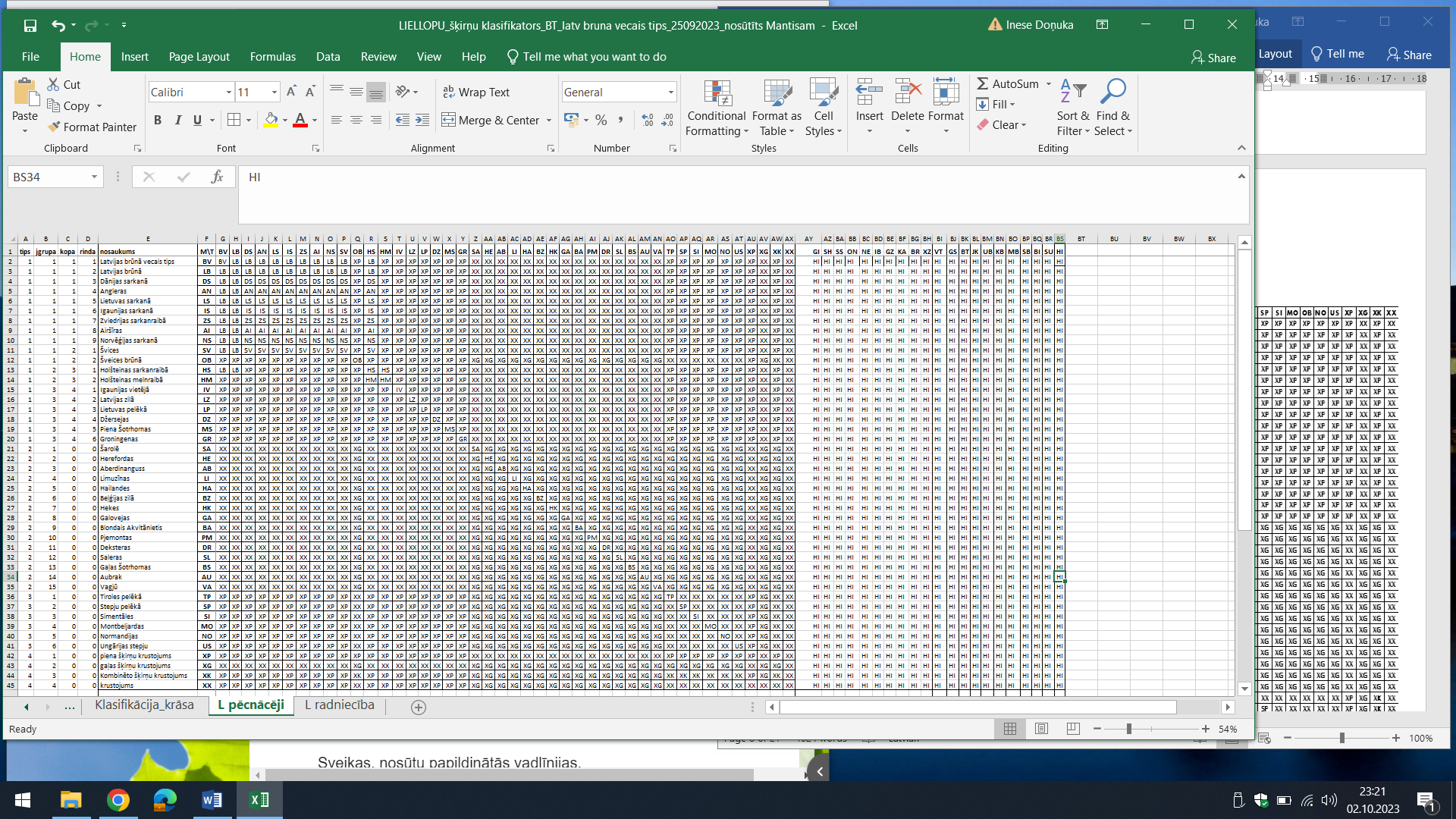 (03.10.23. vadlīniju grozījumu redakcijā)4. Aitu šķirnes noteikšana un tās reģistrēšana datu bāzē4.1. Aitu šķirnes iedala:4.1.1. vilnas – gaļas tipa šķirnēs;4.1.2. gaļas tipa šķirnēs;4.1.3. piena tipa šķirnēs.4.2. Tēva šķirnes apzīmējumu aitai piešķir, ja tās izcelsme trijās paaudzēs pēc kārtas (tēvs, mātes tēvs, mātes mātes tēvs) ir vienas šķirnes. 4.3. Aitai šķirnes apzīmējumu piešķir saskaņā ar šo vadlīniju aitu šķirnes apzīmējuma atbilstības tabulu. (03.10.23. vadlīniju grozījumu redakcijā)  Aitu šķirņu klasifikators(27.06.23. vadlīniju grozījumu redakcijā)Aitu šķirnes apzīmējuma atbilstības tabula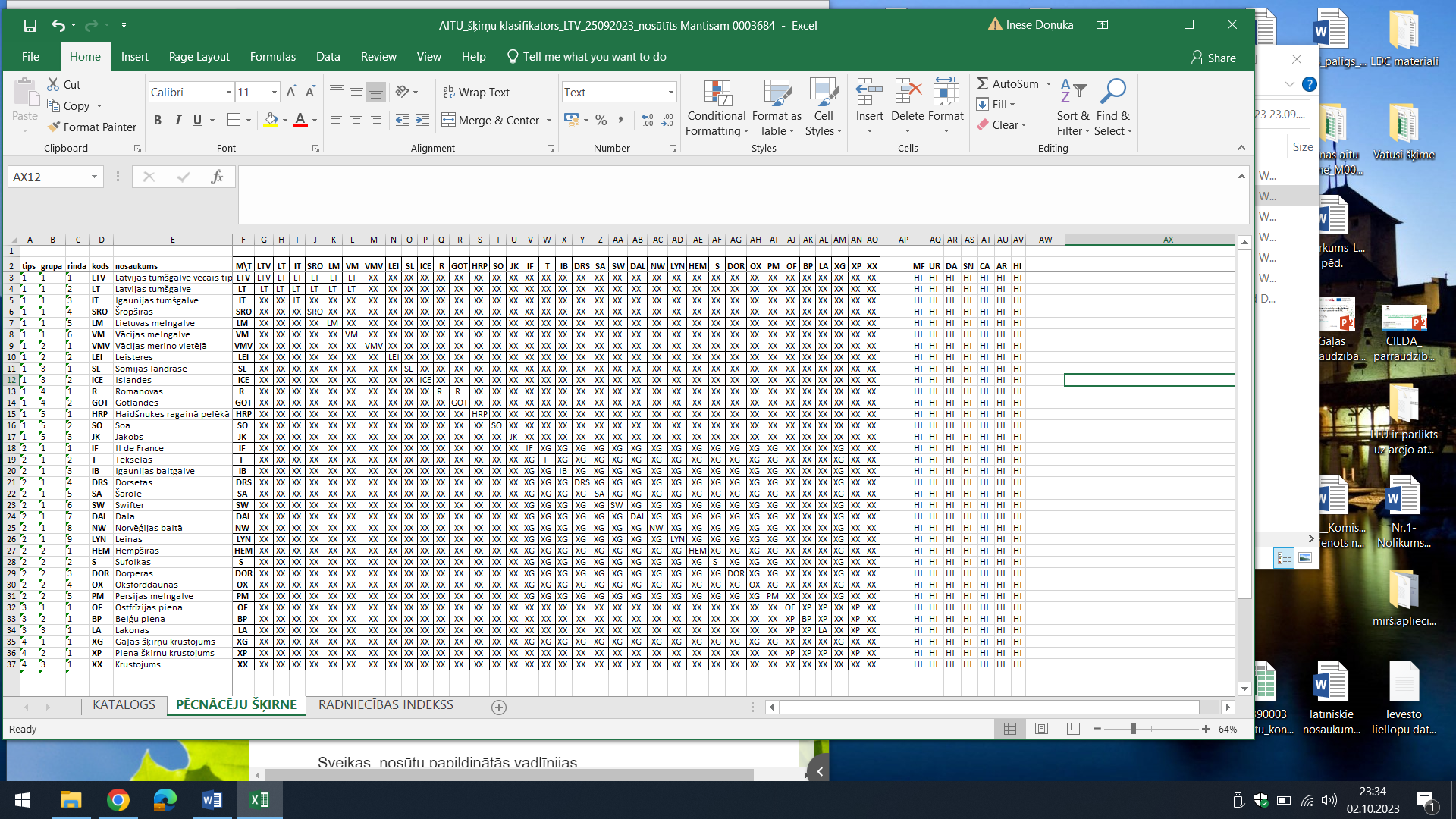 (03.10.23. vadlīniju grozījumu redakcijā)5. Kazu šķirnes noteikšana un tās reģistrēšana datu bāzē5.1. Kazu šķirnes iedala:5.1.1. piena tipa šķirnes;5.1.2. piena – gaļas tipa šķirnes;5.1.3. gaļas tipa šķirnes;5.1.4. vilnas tipa šķirnes.5.2. Tēva šķirnes apzīmējumu kazai piešķir, ja tās izcelsme trijās paaudzēs pēc kārtas (tēvs, mātes tēvs, mātes mātes tēvs) ir vienas šķirnes.5.3. Kazai šķirnes apzīmējumu piešķir saskaņā ar šo vadlīniju kazu šķirnes apzīmējuma atbilstības tabulu. (03.10.23. vadlīniju grozījumu redakcijā) Kazu šķirņu klasifikators(21.10.21. vadlīniju grozījumu redakcijā) Kazu šķirnes apzīmējuma atbilstības tabula(21.10.21. vadlīniju grozījumu redakcijā) 6. Zirgu šķirnes noteikšana un tās reģistrēšana datu bāzē6.1. Zirgu šķirnes iedala:6.1.1. Radniecīgās šķirnes;6.1.2. Neradniecīgās šķirnes;6.1.3. Pieļaujamās šķirnes.6.2. Tīršķirnes zirgi tiek apzīmēti ar attiecīgās šķirnes apzīmējamu, saskaņā ar audzēšanas programmu, ja tāda tiek īstenota Latvijā.6.2.1. apzīmējumu – LS piešķir Latvijas siltasiņu šķirnes zirgam, ja tā izcelsme zināma vismaz četrās paaudzēs un tā priekšteči (tēvs, māte) ir no vienas, radniecīgas vai pieļaujamās šķirnes un uzlabotājšķirņu (Angļu pilnasiņu un Traķēnes zirgu šķirnes) kopējā asinība četrās paaudzēs nepārsniedz 62,5%;6.2.2. apzīmējumu – LSB piešķir Latvijas siltasiņu šķirnes braucamā tipa zirgam, ja tā izcelsme zināma vismaz četrās paaudzēs un tā izcelsme atbilst attiecīgās šķirnes audzēšanas programmas prasībām.6.2.3. apzīmējumu – RK piešķir Latgales rikšotāju zirgu šķirnes zirgam, ja tā izcelsme zināma vismaz četrās paaudzēs un tā izcelsme atbilst attiecīgās šķirnes audzēšanas programmas prasībām;6.2.4. apzīmējumu – LA zirgam piešķir Latvijas ardeņu zirgu šķirnes zirgam, ja tas iegūts saskaņā ar attiecīgās šķirnes audzēšanas programmas prasībām. 6.3. Krustojumu dzīvnieki tiek apzīmēti, norādot šķirnes apzīmējumā, ka zirgs ir krustojums, ja šādas šķirnes audzēšanas programma tiek īstenota Latvijā:6.3.1. Latvijas siltasiņu šķirnes krustojuma apzīmējumu – LSK piešķir Latvijas siltasiņu šķirnes krustojuma zirgam, ja: 6.3.1.1. tā priekšteči (tēvs, māte) ir Latvijas siltasiņu zirgu šķirnes, radnieciskās vai pieļaujamās šķirnes, un tā izcelsme nav zināma četrās paaudzēs;6.3.1.2. kādam no to priekštečiem četrās paaudzēs ir neradniecisko šķirņu izcelsme;6.6.1.3. uzlabotājšķirņu (Angļu pilnasiņu un Traķēnes zirgu šķirnes) kopējā asinība četrās paaudzēs pārsniedz 62,5%.6.3.2. Siltasiņu rikšotāju zirgu šķirnes krustojuma apzīmējumu – RKK piešķir siltasiņu rikšotāju zirgu šķirnes krustojuma zirgam, ja zirga priekšteči (tēvs, māte)  ir siltasiņu rikšotāju zirgu šķirņu pārstāvji ar daļēji zināmu izcelsmi.6.3.3. Ardeņu zirgu šķirņu krustojuma apzīmējumu – AK zirgam piešķir saskaņā ar attiecīgās šķirnes audzēšanas programmas prasībām.6.4. Latvijā dzimušam zirgam, kura priekšteči (tēvs, māte) ir vienas šķirnes pārstāvji tiek piešķirts vecāku šķirnes apzīmējums, ja Latvijā attiecīgai šķirnei netiek īstenota audzēšanas programma, izņemot Eiropas jājamponiju zirgu šķirnes, kad šķirni piešķir atbilstoši Poniju zirgu šķirnes ar izmēru skaustā līdz 155 cm šķirnes piešķiršanas tabulai.6.5. Šķirnes apzīmējums netiek piešķirts zirgam ar nezināmu izcelsmi vai, ja kāds no tā priekštečiem (tēvs, māte) nav zināms vai ir bez šķirnes apzīmējuma, izņemot poniju klases zirgus, kad šķirni piešķir atbilstoši Poniju zirgu šķirnes ar izmēru skaustā līdz 155 cm šķirnes piešķiršanas tabulai. Izņēmuma gadījumā zirgam šķirnes apzīmējumu var piešķirt ar šķirnes zirgu audzētāju biedrības atzinumu. 6.6. Starpšķirņu krustojuma apzīmējumu – SK piešķir zirgam, kurš iegūts no savstarpēji neradniecīgu šķirņu zirgu pārstāvjiem,  vai gadījumā, ja vienam no priekštečiem (tēvs, māte) šķirnes apzīmējums ir SK, izņemot poniju šķirnes, kad šķirni piešķir atbilstoši Poniju zirgu šķirnes ar izmēru skaustā līdz 155 cm šķirnes piešķiršanas tabulai. 6.7. Siltasiņu rikšotāja apzīmējumu – SR piešķir zirgam, kurš iegūts no dažādu siltasiņu rikšotāju šķirņu tīršķirnes priekštečiem, izņemot apzīmējumu KR piešķir Krievijas rikšotāja zirgu šķirnes zirgam, ja tas iegūts no Krievijas rikšotāju zirgu šķirnes ķēves un radniecīgās Amerikas rikšotāju zirgu šķirnes vaislinieka. 6.8. Poļu koniku zirgu šķirnes apzīmējumu – KP piešķir zirgam, kas iegūts no šīs pašas šķirnes dzīvniekiem ar zināmu vai daļēji zināmu izcelsmi un/vai nāk no pussavvaļas ganāmpulkiem, kuros tiek audzēti poļu koniku šķirnes zirgi ar vai bez reģistrētas izcelsmes.6.9. Poniju zirgiem šķirnes apzīmējumu piešķir:6.9.1. tīršķirnes ponijiem saskaņā ar Poniju zirgu šķirnes ar izmēru skaustā līdz 155 cm šķirnes piešķiršanas tabulu.6.9.3. apzīmējumu – POK piešķir poniju klasei atbilstošam zirgam, kura izcelsme nav zināma četrās paaudzēs, vai tam nav zināmi viens vai abi priekšteči (tēvs, māte), kā arī starpšķirņu krustojumu dzīvniekiem atbilstoši Poniju zirgu šķirnes ar izmēru skaustā līdz 155 cm šķirnes piešķiršanas tabulai.Zirgu šķirņu klasifikatorsLatvijas siltasiņu zirgu šķirnes apzīmējuma atbilstības tabulaPoniju zirgu šķirnes ar izmēru skaustā līdz 155 cm šķirnes apzīmējuma atbilstības tabulaGrupaGrupaŠķirņu klasifikācijaŠķirņu klasifikācijaŠķirņu klasifikācijaŠķirnes nosaukums KodsŠķirnesCharacteristic colourInternationalGrupaGrupaSelekcijas tipiRadniecīgās grupasSelekcijas kopasŠķirnes nosaukums KodsRaksturīgā krāsa Characteristic colourInternational1Piena tipa liellopiŠķirņu grupas Sarkanās šķirnes Latvijas brūnā vecais tips BVbrūna, sarkana, sarkanbrūnabrownredmaroon Latvian Brown Old Type1Piena tipa liellopiŠķirņu grupas Sarkanās šķirnes Latvijas brūnāLBbrūnabrownLatvian Brown1Piena tipa liellopiŠķirņu grupas Sarkanās šķirnes Dānijas sarkanāDSsarkanaredDanish Red1Piena tipa liellopiŠķirņu grupas Sarkanās šķirnes AnglerasANsarkanaredAngler1Piena tipa liellopiŠķirņu grupas Sarkanās šķirnes Lietuvas sarkanāLSsarkanaredLithuanian Red 1Piena tipa liellopiŠķirņu grupas Sarkanās šķirnes Igaunijas sarkanāISsarkanaredEstonian  Red 1Piena tipa liellopiŠķirņu grupas Sarkanās šķirnes Zviedrijas sarkanraibāZSsarkanaredSwedish Red and White1Piena tipa liellopiŠķirņu grupas Sarkanās šķirnes AiršīrasAIsarkanaredAyrshire1Piena tipa liellopiŠķirņu grupas Sarkanās šķirnes Norvēģijas sarkanāNSsarkanaredNorwegian Red1Piena tipa liellopiŠķirņu grupas Alpu šķirnes ŠvicesSVbrūnabrownBrown Swiss1Piena tipa liellopiŠķirņu grupas Alpu šķirnes Šveices brūnā OBbrūnabrownSwiss Brown1Piena tipa liellopiHolšteinas šķirnes Holšteinas šķirnes Holšteinas Sarkanraibā HSSarkan-raiba red and white Holstein Red and White 1Piena tipa liellopiHolšteinas šķirnes Holšteinas šķirnes Holšteinas melnraibāHMMeln-raibablack and whiteHolstein Black and White1Piena tipa liellopiNeradniecīgās šķirnesNeradniecīgās šķirnesIgaunijas vietējāIVbrūna, sarkanabrown, redEstonian Native1Piena tipa liellopiNeradniecīgās šķirnesNeradniecīgās šķirnesLatvijas zilāLZzilablueLatvian Blue1Piena tipa liellopiNeradniecīgās šķirnesNeradniecīgās šķirnesLietuvas pelēkāLPpelēkagreyLithuanian Light Grey1Piena tipa liellopiNeradniecīgās šķirnesNeradniecīgās šķirnesDžersejasDZbrūnabrownJersey1Piena tipa liellopiNeradniecīgās šķirnesNeradniecīgās šķirnesPiena ŠotrhornasMSsarkanaredDairy Shorthorn1Piena tipa liellopiNeradniecīgās šķirnesNeradniecīgās šķirnesGroningenasGRmelna, brūni baltablack, white with rownGroningen White Headed2Gaļas tipa liellopiGaļas tipa liellopiGaļas tipa liellopiŠarolēSAbrūna, pelēka, balta, melnabrown, grey, white, blackCharolais2Gaļas tipa liellopiGaļas tipa liellopiGaļas tipa liellopiHerefordasHEbrūnabrownHereford2Gaļas tipa liellopiGaļas tipa liellopiGaļas tipa liellopiAberdinangussABsarkana, melnared, blackAngus2Gaļas tipa liellopiGaļas tipa liellopiGaļas tipa liellopiLimuzīnasLIbrūnabrownLimousin2Gaļas tipa liellopiGaļas tipa liellopiGaļas tipa liellopi* HailandesHAbrūnabrownHighland 2Gaļas tipa liellopiGaļas tipa liellopiGaļas tipa liellopiBeļģijas zilāBZpelēka, baltagrey, whiteBelgian Blue2Gaļas tipa liellopiGaļas tipa liellopiGaļas tipa liellopi* HekesHKbrūna, melnabrown, blackHeck2Gaļas tipa liellopiGaļas tipa liellopiGaļas tipa liellopi* GalovejasGAbrūna, melnabrown, blackGalloway2Gaļas tipa liellopiGaļas tipa liellopiGaļas tipa liellopiBlondais AkvitānietisBApelēka, baltagrey, whiteBlonde d'Aquitaine2Gaļas tipa liellopiGaļas tipa liellopiGaļas tipa liellopiPjemontasPMpelēkagreyPiedmontese2Gaļas tipa liellopiGaļas tipa liellopiGaļas tipa liellopi* DeksterasDRmelnablackDexter2Gaļas tipa liellopiGaļas tipa liellopiGaļas tipa liellopi* SalerasSLbrūna,sarkanabrown, redSalers2Gaļas tipa liellopiGaļas tipa liellopiGaļas tipa liellopiGaļas Šotrhornas BSsarkanaredBeef Shorthorn2Gaļas tipa liellopiGaļas tipa liellopiGaļas tipa liellopiAubrakAUbrūna, pelēkabrown, greyAubrac2Gaļas tipa liellopiGaļas tipa liellopiGaļas tipa liellopiVagjūVAbrūna, melnabrown, blackWagyu3Kombinētā tipa liellopiKombinētā tipa liellopiKombinētā tipa liellopiTiroles pelēkāTPpelēkagreyTyrol Grey3Kombinētā tipa liellopiKombinētā tipa liellopiKombinētā tipa liellopiStepju pelēkāSPpelēkagreySteppe Grey3Kombinētā tipa liellopiKombinētā tipa liellopiKombinētā tipa liellopiSimentālesSIbalti brūnabrown with whiteSimmental3Kombinētā tipa liellopiKombinētā tipa liellopiKombinētā tipa liellopiMontbeljardasMObrūnabrownMontbeliard3Kombinētā tipa liellopiKombinētā tipa liellopiKombinētā tipa liellopiNormandijasNOSarkan-raibared and whiteNormandy3Kombinētā tipa liellopiKombinētā tipa liellopiKombinētā tipa liellopiUngārijas stepjuUSpelēka, baltagrey, whiteHungarian Gray4KrustojumiKrustojumiKrustojumipiena šķirņu krustojumsXPDairy Crossbreed4KrustojumiKrustojumiKrustojumigaļas šķirņu krustojumsXGBeef Crossbreed4KrustojumiKrustojumiKrustojumikrustojumsXXUnknown4KrustojumiKrustojumiKrustojumiKombinēto šķirņu krustojumsXKCombined CrossbreedTips GrupaKods ŠķirneBreedVilnas – Gaļas /Wool - Meat1LTVLatvijas tumšgalve vecais tipsLatvian Darkheaded Old TypeVilnas – Gaļas /Wool - Meat1LTLatvijas tumšgalveLatvian DarkheadedVilnas – Gaļas /Wool - Meat1ITIgaunijas tumšgalveEstonian DarkheadedVilnas – Gaļas /Wool - Meat1SROŠropšīrasShropshireVilnas – Gaļas /Wool - Meat1LMLietuvas melngalveLithuanian BlackheadedVilnas – Gaļas /Wool - Meat1VMVācijas melngalveGerman BlackheadedVilnas – Gaļas /Wool - Meat2VMVVācijas merino vietējāGerman MerinoVilnas – Gaļas /Wool - Meat2LEILeisteresLiecesterVilnas – Gaļas /Wool - Meat3SLSomijas landraseFinnish LandraceVilnas – Gaļas /Wool - Meat3ICEIslandesIcelandicVilnas – Gaļas /Wool - Meat4RRomanovasRomanovVilnas – Gaļas /Wool - Meat4GOTGotlandesGotlandVilnas – Gaļas /Wool - Meat5HRPHaidšnukes ragainā pelēkāHeidschnucke Horned GreyVilnas – Gaļas /Wool - Meat5SOSoaSoayVilnas – Gaļas /Wool - Meat5JKJakobsJacobsGaļas / Meat1IFIl de FranceIle de FranceGaļas / Meat1TTekselasTexelGaļas / Meat1IBIgaunijas baltgalveEstonian WhiteheadGaļas / Meat1DRSDorsetasDorsetGaļas / Meat1SAŠarolēCharollaisGaļas / Meat1SWSwifterSwifterGaļas / Meat1DALDalaDalaGaļas / Meat1NWNorvēģijas baltāNorwegian WhiteGaļas / Meat1LYNLeinasLleynGaļas / Meat2HEMHempšīrasHampshireGaļas / Meat2SSufolkasSuffolkGaļas / Meat2DORDorperasDorperGaļas / Meat2OXOksforddaunasOxforddownGaļas / Meat2PMPersijas melngalveBlackhead PersianPiena / MilkPiena / MilkOFOstfrīzijas pienaOstfriesen MilkPiena / MilkPiena / MilkBPBeļģu pienaBelgium MilkPiena / MilkPiena / MilkLALakonasLacaune   Krustojumi /   Crossbreeds   Krustojumi /   CrossbreedsXGGaļas šķirņu krustojumsMeat crossbreed   Krustojumi /   Crossbreeds   Krustojumi /   CrossbreedsXPPiena šķirņu krustojumsMilk crossbreed   Krustojumi /   Crossbreeds   Krustojumi /   CrossbreedsXXKrustojumsCrossbreedTips / TypeKods / CodeŠķirneBreedPiena/ MilkLVKLatvijas vietējā kazaLatvian NativePiena/ MilkZKZānesSaanenPiena/ MilkVBDVācu baltā dižciltīgāGerman Improved WhitePiena/ MilkCBČehu baltāCzech WhitePiena/ MilkTOGTogenburgas Toggenburg Piena/ MilkTIRTīringasThuringianPiena/ MilkAKAlpuAlpinePiena- Gaļas/ Milk- MeatANAnglo NūbijasAnglo NubianGaļas/ MeatBKBūruBoerGaļas/ MeatKMKamerūnasCameroonVilnas/ WoolAGAngorasAngoraKrustojumi/ CrossbreedsXPpiena šķirņu krustojumsMilk crossbreedKrustojumi/ CrossbreedsXGgaļas šķirņu krustojumsMeat crossbreedKrustojumi/ CrossbreedsXXkrustojumsCrossbreedM\TLVKZKVBDCBTOGTIRAKANBKKMAGXPXGXXLVKLVKLVKLVKLVKLVKLVKLVKXPXXXXXXXPXXXXZK LVKZKZKZKXPXPXPXPXXXXXXXPXXXXVBDLVKVDBVBDXPXPXPXPXPXXXXXXXPXXXXCB LVKCBXPCBXPXPXPXPXXXXXXXPXXXXTOGLVKXPXPXPTOGTOGXPXPXXXXXXXPXXXXTIRLVKXPXPXPTIRTIRXPXPXXXXXXXPXXXXAK LVKXPXPXPXPXPAKXPXXXXXXXPXXXXAN XPXPXPXPXPXPXPANXGXGXXXPXGXXBK XXXXXXXXXXXXXXXGBKXGXXXXXGXXKM XXXXXXXXXXXXXXXGXGKMXXXXXGXXAG XXXXXXXXXXXXXXXXXXXXAGXXXXXXXP LVKXPXPXPXPXPXPXPXXXXXXXPXXXXXG XXXXXXXXXXXXXXANBKKMXXXXXGXXXX XXXXXXXXXXXXXXXXXXXXXXXXXXXXZirgu šķirneŠķirnes nosaukums(no 09.03.2016. izsniegtajos dokumentos)Šķirnes nosaukums(no 09.03.2016. izsniegtajos dokumentos)Šķirnes apzīmējums (no 09.03.2016. izsniegtajos dokumentos)Šķirnes nosaukums (līdz 09.03.2016. izsniegtajos dokumentos)Šķirnes apzīmējums (līdz 09.03.2016. izsniegtajos dokumentos)     Šķirnes apzīmējums starptautiskiŠķirnes nosaukumsAngļu valodā un oriģinālvalodāLatvijas siltasiņu zirgu šķirneLatvijas siltasinisLatvijas siltasinisLSLatvijasLSLWBLatvian WarmbloodLatvijas siltasiņu zirgu šķirneLatvijas siltasinis braucamais tipsLatvijas siltasinis braucamais tipsLSbLatvijasLSLHWBLatvian Heavy WarmbloodLatvijas siltasiņu zirgu šķirneLatvijas siltasiņu krustojumsLatvijas siltasiņu krustojumsLSKLatvian Warmblood crossbreedLatvijas siltasiņu zirgu šķirnei radniecīgās šķirnesOldenburgasOldenburgasOLDOldenburgasOLOLDOldenburgLatvijas siltasiņu zirgu šķirnei radniecīgās šķirnesSaksijas – Tīringes smagais siltasinisSaksijas – Tīringes smagais siltasinisSWSWLatvijas siltasiņu zirgu šķirnei radniecīgās šķirnesHanoverasHanoverasHNHanoverasHNHANNHanoverianLatvijas siltasiņu zirgu šķirnei radniecīgās šķirnesHolšteinasHolšteinasHLHolšteinasHLHOLSTHolsteinLatvijas siltasiņu zirgu šķirnei pieļaujamās šķirnes Dānijas siltasinisDānijas siltasinisDWBDānijas siltasinis DHDWBDanish Warmblood (Dansk varmblod)Latvijas siltasiņu zirgu šķirnei pieļaujamās šķirnes Nīderlandes siltasinisNīderlandes siltasinisKWNīderlandes jājamzirgs KWKWPNDutch Warmblood Latvijas siltasiņu zirgu šķirnei pieļaujamās šķirnes Francijas jājamzirgsFrancijas jājamzirgsSFFrancijas jājamzirgsSFSFSelle Francais (French Saddle Horse)Latvijas siltasiņu zirgu šķirnei pieļaujamās šķirnes Vestfāles Vestfāles WEVestfālesWEWESTFWestfalenLatvijas siltasiņu zirgu šķirnei pieļaujamās šķirnes Zviedrijas siltasinisZviedrijas siltasinisSWBZviedrijas siltasinisZVSWBSwedish Warmblood (Svenska varmblod)Latvijas siltasiņu zirgu šķirnei pieļaujamās šķirnes Meklenburgas Meklenburgas MBMeklenburgas MBMECKLMecklen-burgerLatvijas siltasiņu zirgu šķirnei pieļaujamās šķirnes ReinzemesReinzemesRZReinzemesRZRHEINRhinelanderLatvijas siltasiņu zirgu šķirnei pieļaujamās šķirnes BavārijasBavārijasBABavārijasBABAVARBavarian Warmblood(Bayerische Warmblut)Latvijas siltasiņu zirgu šķirnei pieļaujamās šķirnes Hessenes Hessenes HSHessenes HSHessenLatvijas siltasiņu zirgu šķirnei pieļaujamās šķirnes VirtembergasVirtembergasVBVirtembergasVBWurttem-bergerLatvijas siltasiņu zirgu šķirnei pieļaujamās šķirnes Brandenburgas Brandenburgas BBBrandenburgasBBBranden-burgerLatvijas siltasiņu zirgu šķirnei pieļaujamās šķirnes Zangershaides Zangershaides ZGZangershaidesZGZZangersheideLatvijas siltasiņu zirgu šķirnei pieļaujamās šķirnes Saksijas – AnhaltesSaksijas – AnhaltesSASaksijas – AnhaltesSASachsen – AnhaltenLatvijas siltasiņu zirgu šķirnei pieļaujamās šķirnes Igaunijas sporta zirgsIgaunijas sporta zirgsESHIgaunijas sporta zirgsEHESHEstonian Sport HorseLatvijas siltasiņu zirgu šķirnei pieļaujamās šķirnes Beļģijas siltasinisBeļģijas siltasinisBWPBeļģijas siltasinisBSBWPBelgian WarmbloodLatvijas siltasiņu zirgu šķirnei pieļaujamās šķirnes Beļģijas sporta zirgsBeļģijas sporta zirgsSBSSBSBelgian Sport HorseLatvijas siltasiņu zirgu šķirnei pieļaujamās šķirnes Šveices siltasinisŠveices siltasinisCHŠveices siltasinisŠSZVCHSwiss Warmblood/Schweizer WarmblutLatvijas siltasiņu zirgu šķirnei pieļaujamās šķirnes Somijas siltasinis Somijas siltasinis FWBSomijas siltasinisFWFWBFinnish WarmbloodLatvijas siltasiņu zirgu šķirnei pieļaujamās šķirnes Lietuvas jājamzirgsLietuvas jājamzirgsLJLietuvas jājamzirgsLJLatvijas siltasiņu zirgu šķirnei pieļaujamās šķirnes Baltijas hanoversBaltijas hanoversBHBHBaltic HanoverianLatvijas siltasiņu zirgu šķirnei pieļaujamās šķirnes Angloeiropas sporta zirgsAngloeiropas sporta zirgsAESAESAnglo-Europian Latvijas siltasiņu zirgu šķirnei pieļaujamās šķirnes Vācijas jājamzirgs Vācijas jājamzirgs DPVācijas jājamzirgsDRZfDPZuchtverband für Deutsche {ferdeLatvijas siltasiņu zirgu šķirnei pieļaujamās šķirnes NorvēģijassiltasinisNorvēģijassiltasinisNWBNWBLatvijas siltasiņu zirgu šķirnei pieļaujamās šķirnes Vācijas sporta zirgsVācijas sporta zirgsDSPDSPDeutsches Sportpferd (Dt.Sp.)Latvijas siltasiņu zirgu šķirnei neradniecīgās pieļaujamās zirgu šķirnes(uzlabotāj – šķirnes)                 Traķēnes                  Traķēnes TRTraķēnesTRTRAKTrakehnerLatvijas siltasiņu zirgu šķirnei neradniecīgās pieļaujamās zirgu šķirnes(uzlabotāj – šķirnes)PilnasiņiAngļu pilnasinisXXAngļu pilnasinisXXThorough-bredLatvijas siltasiņu zirgu šķirnei neradniecīgāszirgu šķirnesPilnasiņiArābu pilnasinisOXArābu pilnasinisOXArabianLatvijas siltasiņu zirgu šķirnei neradniecīgāszirgu šķirnesPilnasiņiAngloarābsAAAngloarābsAAAnglo-ArabianLatvijas siltasiņu zirgu šķirnei neradniecīgāszirgu šķirnesPilnasiņiAhaltekesAHAhaltekinasAHAkhal-TekeLatvijas siltasiņu zirgu šķirnei neradniecīgāszirgu šķirnesSiltasiņu rikšotājiKrievijas rikšotājsKRKrievijas rikšotājsKRRussian TrotterLatvijas siltasiņu zirgu šķirnei neradniecīgāszirgu šķirnesSiltasiņu rikšotājiAmerikas rikšotājsARAmerikas rikšotājsARStandardbredLatvijas siltasiņu zirgu šķirnei neradniecīgāszirgu šķirnesSiltasiņu rikšotājiOrlova rikšotājsOROrlova rikšotājsOROrlov TrotterLatvijas siltasiņu zirgu šķirnei neradniecīgāszirgu šķirnesSiltasiņu rikšotājiFrancijas rikšotājsFTFrancijas rikšotājsFTFrench TrotterLatvijas siltasiņu zirgu šķirnei neradniecīgāszirgu šķirnesSiltasiņu rikšotājiSiltasiņu rikšotājsSRWarmblood TrotterLatvijas siltasiņu zirgu šķirnei neradniecīgāszirgu šķirnesSiltasiņu rikšotājiRikšotājs (krustojums)RKKTrotter (crossbreed)Latvijas siltasiņu zirgu šķirnei neradniecīgāszirgu šķirnesSiltasiņu rikšotājiLatgales rikšotājs RKLatgales rikšotājsRKLatvijas siltasiņu zirgu šķirnei neradniecīgāszirgu šķirnesSiltasiņu rikšotājiReģistrā paliek, bet turpmāk neizmantoReģistrā paliek, bet turpmāk neizmantoLatgales rikšotājs (zirgu grupa)LRLatvijas siltasiņu zirgu šķirnei neradniecīgāszirgu šķirnesAukstasiņi (vezumnieki)Lietuvas smagais braucamaisLTLietuvas ardenisLTLithuanian Heavy DraughtLatvijas siltasiņu zirgu šķirnei neradniecīgāszirgu šķirnesAukstasiņi (vezumnieki)Krievijas vezumnieksKVKrievijas vezumnieksKVRussian Heavy DraftLatvijas siltasiņu zirgu šķirnei neradniecīgāszirgu šķirnesAukstasiņi (vezumnieki)Vladimiras vezumnieksVVVladimiras vezumnieksVVVladimir Heavy DraftLatvijas siltasiņu zirgu šķirnei neradniecīgāszirgu šķirnesAukstasiņi (vezumnieki)Igaunijas smagais braucamaisIBIgaunijas smagais braucamaisIBEstonian DraftLatvijas siltasiņu zirgu šķirnei neradniecīgāszirgu šķirnesAukstasiņi (vezumnieki)Zviedrijas ardenisZAZviedrijas ardenisZASwedish Ardennes (Svensk Ardenner)Latvijas siltasiņu zirgu šķirnei neradniecīgāszirgu šķirnesAukstasiņi (vezumnieki)ŠairasSHIŠairasŠAShireLatvijas siltasiņu zirgu šķirnei neradniecīgāszirgu šķirnesAukstasiņi (vezumnieki)Latvijas ardenisLAArdenisLALatvijas siltasiņu zirgu šķirnei neradniecīgāszirgu šķirnesAukstasiņi (vezumnieki)Ardenis (krustojums)AKLatvijas siltasiņu zirgu šķirnei neradniecīgāszirgu šķirnesAukstasiņi (vezumnieki)Somijas zirgsSSuomen-hevonenLatvijas siltasiņu zirgu šķirnei neradniecīgāszirgu šķirnesPoniji un mazie zirgi                                                Sporta ponijsSPLatvijas sporta ponijsLPLatvijas siltasiņu zirgu šķirnei neradniecīgāszirgu šķirnesPoniji un mazie zirgi                                                Ponijs(krustojums)POKPonijs vietējais (krustojums)PVLatvijas siltasiņu zirgu šķirnei neradniecīgāszirgu šķirnesPoniji un mazie zirgi                                                Ponijs(krustojums)POKPonijsPOPonijs bez izcelšanāsLatvijas siltasiņu zirgu šķirnei neradniecīgāszirgu šķirnesPoniji un mazie zirgi                                                Igaunijas sporta ponijsESPIgaunijas sports ponijsJPLatvijas siltasiņu zirgu šķirnei neradniecīgāszirgu šķirnesPoniji un mazie zirgi                                                Igaunijas vietējaisIVIgaunijas vietējaisIVEstonian Native HorseLatvijas siltasiņu zirgu šķirnei neradniecīgāszirgu šķirnesPoniji un mazie zirgi                                                Vācijas jājamponijsVJVācijas jājamponijsVJGerman Riding Pony (Deutsches Reitpony)Latvijas siltasiņu zirgu šķirnei neradniecīgāszirgu šķirnesPoniji un mazie zirgi                                                Vācijas klasiskais ponijsVKPDeutsches Classic Pony (Dt.CPo)Latvijas siltasiņu zirgu šķirnei neradniecīgāszirgu šķirnesPoniji un mazie zirgi                                                Šetlandes ponijsSHPŠetlandes ponijsŠPShetland PonyLatvijas siltasiņu zirgu šķirnei neradniecīgāszirgu šķirnesPoniji un mazie zirgi                                                HaflingersHFHaflingersHFHaflingerLatvijas siltasiņu zirgu šķirnei neradniecīgāszirgu šķirnesPoniji un mazie zirgi                                                Žemaitijas ZHMŽemaitijasŽMZhemaichu/ ŽemaitukasLatvijas siltasiņu zirgu šķirnei neradniecīgāszirgu šķirnesPoniji un mazie zirgi                                                Poļu koniksKPPoļu zirgsKPKonik (Konik Polski (kn))Latvijas siltasiņu zirgu šķirnei neradniecīgāszirgu šķirnesPoniji un mazie zirgi                                                LevicasLELevicas ponijsLELatvijas siltasiņu zirgu šķirnei neradniecīgāszirgu šķirnesPoniji un mazie zirgi                                                Njuforestas ponijsNFPNjuforestas ponijsNFNew Forest PonyLatvijas siltasiņu zirgu šķirnei neradniecīgāszirgu šķirnesPoniji un mazie zirgi                                                Velsas ponijsWPBVelasas ponijsWBWelsh Pony (Section B)Latvijas siltasiņu zirgu šķirnei neradniecīgāszirgu šķirnesPoniji un mazie zirgi                                                Velsas kalnu ponijsWPAVelsas kalnu ponijsWAWelsh Mountain Pony (Section A)Latvijas siltasiņu zirgu šķirnei neradniecīgāszirgu šķirnesPoniji un mazie zirgi                                                Velsas ponijs Cob tipsWPCWelsh Pony Cob Type (Secton C)Latvijas siltasiņu zirgu šķirnei neradniecīgāszirgu šķirnesPoniji un mazie zirgi                                                Velsas CobWPDWelsh Cob (Section D)Latvijas siltasiņu zirgu šķirnei neradniecīgāszirgu šķirnesPoniji un mazie zirgi                                                Islandes zirgsIZIslandes zirgsIZIcelandic HorseLatvijas siltasiņu zirgu šķirnei neradniecīgāszirgu šķirnesPoniji un mazie zirgi                                                Zviedrijas jājamponijsZPZviedrijas jājamponijsZPSvensk ridponnyLatvijas siltasiņu zirgu šķirnei neradniecīgāszirgu šķirnesPoniji un mazie zirgi                                                Dārtmūras ponijsDTDārtmūras ponijsDTDartmoor PonyLatvijas siltasiņu zirgu šķirnei neradniecīgāszirgu šķirnesPoniji un mazie zirgi                                                Konemāras ponijsCOKonemāras ponijsCOConnemara PonyLatvijas siltasiņu zirgu šķirnei neradniecīgāszirgu šķirnesPoniji un mazie zirgi                                                Norvēģijas fjordu zirgsFJOFjordhestLatvijas siltasiņu zirgu šķirnei neradniecīgāszirgu šķirnesCitasFuriozoFZFuriozo FZFuriosoLatvijas siltasiņu zirgu šķirnei neradniecīgāszirgu šķirnesCitasFrīzu FRFrīzuFRFriesianLatvijas siltasiņu zirgu šķirnei neradniecīgāszirgu šķirnesCitasĪru zirgsISHĪru zirgsĪZIrish Sport HorseLatvijas siltasiņu zirgu šķirnei neradniecīgāszirgu šķirnesCitasKrievijas jājamzirgsKJKrievijas jājamzirgsKJRussian RidingLatvijas siltasiņu zirgu šķirnei neradniecīgāszirgu šķirnesCitasUkrainas jājamzirgsUJUkrainas jājamzirgsUJUkrainian Saddle-Riding HorseLatvijas siltasiņu zirgu šķirnei neradniecīgāszirgu šķirnesCitasToriTHToriTHToriLatvijas siltasiņu zirgu šķirnei neradniecīgāszirgu šķirnesCitasPolijas sportaPSPolijas sportaPSPolski Kon Szlachethy Polkrwi (sp)Latvijas siltasiņu zirgu šķirnei neradniecīgāszirgu šķirnesCitasLielpolijas WPLielpolijasWPWielkopolski (Wielkopolska (wikp))Latvijas siltasiņu zirgu šķirnei neradniecīgāszirgu šķirnesCitasMazpolijasMPMazpolijasMPMalopolski (Malopolska (m))Latvijas siltasiņu zirgu šķirnei neradniecīgāszirgu šķirnesCitasSilēzijasSLSilēzojasSLSilesian horse (Rasa „Slaska (šl))Latvijas siltasiņu zirgu šķirnei neradniecīgāszirgu šķirnesCitasPintoPNPintoPNPintoLatvijas siltasiņu zirgu šķirnei neradniecīgāszirgu šķirnesCitasTinkersTNTinkersTNTinker HorseLatvijas siltasiņu zirgu šķirnei neradniecīgāszirgu šķirnesCitasDonas DONDonasDNRussian DonLatvijas siltasiņu zirgu šķirnei neradniecīgāszirgu šķirnesCitasBudjonijaBUDBudjonijaBJBudennyLatvijas siltasiņu zirgu šķirnei neradniecīgāszirgu šķirnesCitasKabardasKBKabardasKBKabarda HorseLatvijas siltasiņu zirgu šķirnei neradniecīgāszirgu šķirnesCitasAndalūzijasANAndalūzijasANPREAndulasian, Pura Raza EspanolaLatvijas siltasiņu zirgu šķirnei neradniecīgāszirgu šķirnesCitasApalūzasAPApalūzasAPAppaloosaLatvijas siltasiņu zirgu šķirnei neradniecīgāszirgu šķirnesCitasLipicasLipizzan or Lipizzanes/LipicaiLatvijas siltasiņu zirgu šķirnei neradniecīgāszirgu šķirnesCitasLusitanoLULusitānoLULusitanoLatvijas siltasiņu zirgu šķirnei neradniecīgāszirgu šķirnesCitasTerasTETerekasTETersk horseLatvijas siltasiņu zirgu šķirnei neradniecīgāszirgu šķirnesCitasUngārijas UNUngārijas UNHungarian WarmbloodLatvijas siltasiņu zirgu šķirnei neradniecīgāszirgu šķirnesCitasBaltkrievijas braucamaisBKBaltkrievijas braucamaisBKLatvijas siltasiņu zirgu šķirnei neradniecīgāszirgu šķirnesCitasKnabstrupsKSKnabstrupsKSKnabstrupperLatvijas siltasiņu zirgu šķirnei neradniecīgāszirgu šķirnesCitasStarpšķirņu krustojumsSK--CrossbreedLatvijas siltasiņu zirgu šķirnei neradniecīgāszirgu šķirnesCitasReģistrā paliek, bet turpmāk neizmantoReģistrā paliek, bet turpmāk neizmantoLatvijas vietējais(krustojums)LVLatvijas siltasiņu zirgu šķirnei neradniecīgāszirgu šķirnesNezināma šķirneNezināma šķirne-Bez šķirnes apzīmējumaTēvsMāte LSLSBLSKLSK IV pak.Radniecīgās (OLD, HN, HL)PieļaujamāsXXTROXCitiLSLSLSLSKLSLSLSLSLSLSKSKLSBLSLSBLSKLS vai LSBLSLSLSLSLSKSKLSKLSKLSKLSKLSKLSKLSKLSKLSKLSKSKLSK IV pak.LSLS vai LSBLSKLSKLSLSLSLSLSKSKRadniecīgās (OLD, HN, HL)LSLSLSKLSLSLSLSLSLSKSKPieļaujamāsLSLSLSKLSLSLSLSLSLSKSKXXLSLSLSKLSLSLSXXTRAASKTRLSLSLSKLSLSLSTRTRTRSKOXLSKLSKLSKLSKLSKLSKAATROXSKTēvsMāteŠPWA,WBIV,JPŽMLP, SPOX, TR, XXNF, DT,COVJ, ZP, ESP u.c. Eiropas jājamponiju šķirnesŠPŠPPOKPOKPOKPOKPOKPOKPOKWA, WBPOKWA,WBSPSPSPSPSPSPIV, JPPOKSPIV,JPSPSPSPSPSPPV (POK) 1.-3.pak.POKPOKPOKPOKPOKPOKPOKPOKPOK 4.pak.POKSPSPSPSPSPSPSPTNPOKPOKPOKPOKPOKPOKPOKPOKVJ , ZP, ESP u.c. Eiropas jājamponiju šķirnesPOKSPSPSPSPSPSPSPTR, XX, OX-SPSPSPSP-SPSPLP, SPPOKSPSPSPSPSPSPSPHF-POKPOKPOKPOKPOKPOKPOKNF, DT, CO-SPSPSPSPSPNF,DT,COSPŽM-SPSPŽMSPSPSPSPSK-POKPOKPOKPOKPOKPOKPOK(bez šķirnes apzīmējuma)POKPOKPOKPOKPOKPOKPOK